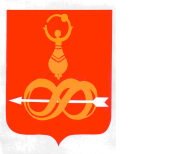 АДМИНИСТРАЦИЯ МУНИЦИПАЛЬНОГО ОБРАЗОВАНИЯ«ДЕБЕССКИЙ РАЙОН»«ДЭБЕС ЁРОС» ИНТЫЫСЬ КЫЛДЫТЭТЛЭН АДМИНИСТРАЦИЕЗПОСТАНОВЛЕНИЕот 26 ноября   2020 года                                                                                   № 354с. ДебёсыО внесении изменений в постановление Администрации муниципального образования  «Дебесский район» от 20 ноября 2019 года № 341 «Об утверждении Перечня муниципальных услуг, предоставляемых органами местного самоуправления в муниципальном образовании «Дебесский район»В соответствии с протоколом заочного заседания Комиссии по повышению качества и доступности предоставления государственных и муниципальных услуг в Удмуртской Республике от 04 сентября 2020 года № 3 и в целях приведения Перечня муниципальных услуг, предоставляемых органами местного самоуправления в Дебесском районе в соответствие с Типовым перечнем муниципальных услуг, предоставляемых органами местного самоуправления в Удмуртской Республике, руководствуясь Уставом муниципального образования «Дебесский район», Администрация ПОСТАНОВЛЯЕТ:1. Внести в постановление Администрации муниципального образования «Дебесский район» от 20 ноября 2019 года № 341 «Об утверждении Перечня муниципальных услуг, предоставляемых органами местного самоуправления в муниципальном образовании «Дебесский район», следующие изменения:изложить Перечень муниципальных услуг, предоставляемых органами местного самоуправления на территории муниципального образования «Дебесский район» в новой редакции согласно приложению к настоящему постановлению.2. Настоящее постановление разместить на официальном сайте муниципального образования «Дебесский район».3. Контроль за исполнением настоящего постановления возложить на Управление экономики Администрации муниципального образования «Дебесский район».Глава муниципального образования                                               		             А.С. ИвановПриложениек постановлению Администрации муниципального образования «Дебесский район»от 26 ноября 2020 года № 354Перечень муниципальных услуг, предоставляемых органами местного самоуправления на территории муниципального образования «Дебесский район»№ п/п№услуги ТПМУ УРНаименование муниципальной услугикуратор предоставления муниципальной услугиМуниципальные услуги в сфере образованияМуниципальные услуги в сфере образованияМуниципальные услуги в сфере образованияМуниципальные услуги в сфере образования11.1Предоставление частичного возмещения (компенсации) стоимости путевки для детей в загородные детские оздоровительные лагеряУправление образования21.2Прием заявлений о зачислении в муниципальные образовательные учреждения, реализующие основную образовательную программу дошкольного образования (детские сады), а также постановка на соответствующий учетУправление образования31.3Выдача несовершеннолетним лицам, достигшим 16 лет, разрешения на вступление в брак до достижения брачного возрастаОтдел по делам семьи, материнства и детстваУправления образованияМуниципальные услуги в сфере архивного делаМуниципальные услуги в сфере архивного делаМуниципальные услуги в сфере архивного делаМуниципальные услуги в сфере архивного дела42.1Предоставление гражданам и организациям архивной информации и копий архивных документовСектор по делам архивов52.2Обеспечение доступа к архивным документам (копиям) и справочно-поисковым средствам к ним в читальном зале муниципального архиваСектор по делам архивов62.3Оказание методической и практической помощи в работе по организации документов в делопроизводстве, отбору и передаче в состав Архивного фонда Удмуртской Республики архивных документов, находящихся на временном хранении, подготовке нормативных и методических документов по вопросам делопроизводства и архивного делаСектор по делам архивовМуниципальные услуги в сфере имущественных отношенийМуниципальные услуги в сфере имущественных отношенийМуниципальные услуги в сфере имущественных отношенийМуниципальные услуги в сфере имущественных отношений73.1Выдача копий архивных документов, подтверждающих право на владение землейОтдел по управлению муниципальным имуществом и земельным отношениям83.2Предоставление земельных участков, находящихся в неразграниченной государственной собственности или в муниципальной собственности, гражданам для индивидуального жилищного строительства, ведения личного подсобного хозяйства в границах населенного пункта, садоводства, дачного хозяйства, гражданам и крестьянским (фермерским) хозяйствам для осуществления крестьянским (фермерским) хозяйством его деятельностиОтдел по управлению муниципальным имуществом и земельным отношениям93.3Предоставление информации из реестра объектов муниципальной собственности соответствующего муниципального образования в Удмуртской Республике (предоставление информации из реестра муниципального имущества соответствующего муниципального образования в Удмуртской Республике)Отдел по управлению муниципальным имуществом и земельным отношениям103.4Утверждение схемы расположения земельного участка или земельных участков на кадастровом плане территорииОтдел по управлению муниципальным имуществом и земельным отношениям113.5Прекращение права постоянного (бессрочного) пользования земельным участком, находящимся в неразграниченной государственной собственности или в муниципальной собственностиОтдел по управлению муниципальным имуществом и земельным отношениям123.6Предоставление земельного участка, находящегося в неразграниченной государственной собственности или в муниципальной собственности, в постоянное (бессрочное) пользованиеОтдел по управлению муниципальным имуществом и земельным отношениям133.7Предоставление информации об объектах недвижимого имущества, находящихся в муниципальной собственности, которые могут быть переданы в арендуОтдел по управлению муниципальным имуществом и земельным отношениям; Администрации сельских поселений143.8Заключение договора безвозмездного пользования в отношении земельного участка из земель, находящихся в неразграниченной государственной собственности или муниципальной собственностиОтдел по управлению муниципальным имуществом и земельным отношениям153.9Предоставление земельных участков, находящихся в неразграниченной государственной собственности или в муниципальной собственности, в собственность без проведения торгов за платуОтдел по управлению муниципальным имуществом и земельным отношениям163.10Предоставление земельных участков, находящихся в неразграниченной государственной собственности или в муниципальной собственности, в собственность без проведения торгов бесплатноОтдел по управлению муниципальным имуществом и земельным отношениям173.11Предоставление земельных участков, находящихся в неразграниченной государственной собственности или в муниципальной собственности, в аренду без проведения торговОтдел по управлению муниципальным имуществом и земельным отношениям; Администрации сельских поселений183.12Прекращение права пожизненного наследуемого владения земельным участком, находящимся в неразграниченной государственной собственности или в муниципальной собственностиОтдел по управлению муниципальным имуществом и земельным отношениям193.13Бесплатное предоставление земельных участков гражданам в соответствии с Законами Удмуртской Республики от 16 декабря 2002 года № 68-РЗ и (или) от 30 июня 2011 года № 32-P3Отдел по управлению муниципальным имуществом и земельным отношениям203.14Установление сервитута в отношении земельного участка, находящегося в неразграниченной государственной или муниципальной собственностиОтдел по управлению муниципальным имуществом и земельным отношениям213.15Перераспределение земель и (или) земельных участков, находящихся в неразграниченной государственной или муниципальной собственности, и земельных участков, находящихся в частной собственностиОтдел по управлению муниципальным имуществом и земельным отношениям223.16Выдача разрешения на использование земель или земельных участков, находящихся в государственной или муниципальной собственности, без предоставления земельных участков и установления сервитутаОтдел по управлению муниципальным имуществом и земельным отношениям233.17Выдача разрешений на установку и эксплуатацию рекламных конструкций на территории муниципального образованияОтдел по строительству и ЖКХ243.18Аннулирование разрешений на установку и эксплуатацию рекламных конструкций на территории муниципального образованияОтдел по строительству и ЖКХ253.19Предварительное согласование предоставления земельного участка, находящегося в неразграниченной государственной или в муниципальной собственностиОтдел по управлению муниципальным имуществом и земельным отношениям263.20Выдача разрешения на размещение объектов, размещение которых может осуществляться на землях или земельных участках, находящихся в государственной или муниципальной собственности, без предоставления земельных участков и установления сервитутовОтдел по управлению муниципальным имуществом и земельным отношениям273.21Отнесение земельного участка к землям определенной категории в случае, если категория земель не указана в документах государственного кадастра недвижимости, правоустанавливающих документах на земельный участок или документах, удостоверяющих права на землюОтдел по управлению муниципальным имуществом и земельным отношениямМуниципальные услуги в сфере архитектуры и строительстваМуниципальные услуги в сфере архитектуры и строительстваМуниципальные услуги в сфере архитектуры и строительстваМуниципальные услуги в сфере архитектуры и строительства284.1Предоставление разрешения на строительствоОтдел по строительству и ЖКХ294.2Предоставление разрешения на ввод объекта в эксплуатациюОтдел по строительству и ЖКХ304.3Предоставление разрешения на осуществление земляных работОтдел по строительству и ЖКХ314.4Предоставление градостроительного плана земельного участкаОтдел по строительству и ЖКХ324.5Предоставление разрешения на условно разрешенный вид использования земельного участкаОтдел по строительству и ЖКХ334.6Предоставление разрешения на отклонение от предельных параметров разрешенного строительстваОтдел по строительству и ЖКХ344.7исключена354.8Выдача уведомления о соответствии (не соответствии) указанных в уведомлении о планируемых строительстве или реконструкции объекта индивидуального жилищного строительства или садового дома параметров объекта индивидуального жилищного строительства или садового дома установленным параметрам и допустимости размещения объекта индивидуального жилищного строительства или садового дома на земельном участкеОтдел по строительству и ЖКХ364.9Выдача уведомления о соответствии (не соответствии) построенных или реконструированных объекта индивидуального жилищного строительства или садового дома требованиям законодательства о градостроительной деятельности.Отдел по строительству и ЖКХ374.10Выдача документа, подтверждающего проведение основных работ по строительству (реконструкции) объекта индивидуального жилищного строительства, осуществляемому с привлечением средств материнского (семейного) капиталаОтдел по строительству и ЖКХМуниципальные услуги в сфере жилищных отношенийМуниципальные услуги в сфере жилищных отношенийМуниципальные услуги в сфере жилищных отношенийМуниципальные услуги в сфере жилищных отношений385.1Принятие решений о признании (непризнании) граждан малоимущими для принятия их на учет в качестве нуждающихся в жилых помещенияхОтдел по строительству и ЖКХ395.2Прием заявлений, документов, а также постановка граждан на учет в качестве нуждающихся в жилых помещенияхОтдел по строительству и ЖКХ405.3Прием заявлений, документов, а также постановка на учет граждан для предоставления жилищных займовОтдел по строительству и ЖКХ415.4Выдача документа, подтверждающего принятие решения о согласовании или об отказе в согласовании переустройства и (или) перепланировки помещения в многоквартирном доме в соответствии с условиями и порядком переустройства и перепланировки помещений в многоквартирном домеОтдел по строительству и ЖКХ425.5Признание помещения жилым помещением, жилого помещения непригодным для проживания и многоквартирного дома аварийным и подлежащим сносу или реконструкцииОтдел по строительству и ЖКХ435.6Предоставление информации об очередности предоставления жилых помещений на условиях социального найма гражданам, признанным малоимущими и нуждающимися в жилых помещенияхОтдел по строительству и ЖКХ445.7Заключение договоров на передачу в собственность граждан жилых помещений, находящихся в муниципальной собственностиОтдел по управлению муниципальным имуществом и земельным отношениям455.8Заключение с гражданами договоров социального найма жилых помещенийОтдел по строительству и ЖКХ465.9Заключение с гражданами договоров найма специализированных жилых помещенийОтдел по строительству и ЖКХ475.10Предоставление информации о порядке предоставления жилищно-коммунальных услуг населениюОтдел по строительству и ЖКХ485.11Прием документов, необходимых для согласования перевода жилого помещения в нежилое или нежилого помещения в жилое, а также выдача соответствующих решений о переводе или об отказе в переводеОтдел по строительству и ЖКХ495.12Присвоение и изменение нумерации жилых помещений на территории муниципального образованияАдминистрации сельских поселений505.13Присвоение, изменение и аннулирование адресовАдминистрации сельских поселений515.14Прием заявлений, документов для участия в основном мероприятии «Выполнение государственных обязательств по обеспечению жильем категорий граждан, установленных федеральным законодательством» государственной программы Российской Федерации «Обеспечение доступным и комфортным жильем и коммунальными услугами граждан Российской Федерации»Отдел по строительству и ЖКХ525.15Прием заявлений, документов, а также признание граждан нуждающимися в жилых помещениях в целях предоставления мер государственной поддержки  в улучшении жилищных условийОтдел по строительству и ЖКХ535.16ИсключенаМуниципальные услуги в сфере лесных отношенийМуниципальные услуги в сфере лесных отношенийМуниципальные услуги в сфере лесных отношенийМуниципальные услуги в сфере лесных отношений547.1Предоставление порубочного билета и (или) разрешения на пересадку деревьев и кустарниковАдминистрации сельских поселенийМуниципальные услуги в сфере сельского хозяйстваМуниципальные услуги в сфере сельского хозяйстваМуниципальные услуги в сфере сельского хозяйстваМуниципальные услуги в сфере сельского хозяйства558.1Прием заявлений, документов, а также постановка на учет граждан, проживающих на сельских территориях, на получение государственной поддержки по государственной программе «Комплексное развитие сельских территорий»Сектор сельского хозяйства568.2Предоставление выписки из похозяйственной книги сельского населенного пунктаАдминистрации сельских поселенийМуниципальные услуги в сфере транспортаМуниципальные услуги в сфере транспортаМуниципальные услуги в сфере транспортаМуниципальные услуги в сфере транспорта579.1Выдача специального разрешения на движение по автомобильным дорогам местного значения транспортного средства, осуществляющего перевозки тяжеловесных и (или) крупногабаритных грузовОтдел по строительству и ЖКХМуниципальные услуги в сфере торговли и бытовых услугМуниципальные услуги в сфере торговли и бытовых услугМуниципальные услуги в сфере торговли и бытовых услугМуниципальные услуги в сфере торговли и бытовых услуг5810.1Выдача разрешений на право организации розничных рынковОтдел экономики и муниципальных закупок управления экономики5910.2Принятие решения об организации и проведении, либо об отказе в организации и проведении ярмаркиОтдел экономики и муниципальных закупок управления экономики Муниципальные услуги в сфере трудовых отношенийМуниципальные услуги в сфере трудовых отношенийМуниципальные услуги в сфере трудовых отношенийМуниципальные услуги в сфере трудовых отношений6011.1Установление и выплата ежемесячной доплаты к пенсии лицу, замещавшему муниципальную должностьСектор правовой и кадровой  работы управления правовой и организационной работы Аппарата Главы муниципального образования, районного Совета депутатов и Администрации района; Администрации сельских поселений6111.2Назначение и выплата пенсии за выслугу лет муниципальным служащим муниципального образованияСектор правовой и кадровой  работы управления правовой и организационной работы Аппарата Главы муниципального образования, районного Совета депутатов и Администрации района; Администрации сельских поселенийМуниципальные услуги в сфере физической культуры и спортаМуниципальные услуги в сфере физической культуры и спортаМуниципальные услуги в сфере физической культуры и спортаМуниципальные услуги в сфере физической культуры и спорта6212.1Присвоение спортивных разрядовОтдел культуры, молодежи и спорта6312.2Присвоение квалификационных категорий спортивных судейОтдел культуры, молодежи и спортаМуниципальные услуги в сфере транспорта и дорожного хозяйства, использования воздушного пространстваМуниципальные услуги в сфере транспорта и дорожного хозяйства, использования воздушного пространстваМуниципальные услуги в сфере транспорта и дорожного хозяйства, использования воздушного пространстваМуниципальные услуги в сфере транспорта и дорожного хозяйства, использования воздушного пространства6413.1Выдача разрешения на выполнение авиационных работ, парашютных прыжков, демонстрационных полетов воздушных судов, полетов беспилотных воздушных судов (за исключением полетов беспилотных воздушных судов с максимальной взлетной массой менее 0,25 кг), подъемов привязных аэростатов над населенными пунктами, а также посадки (взлета) на расположенные в границах населенных пунктов площадки, сведения о которых не опубликованы в документах аэронавигационной информацииПомощник главы муниципального образования по вопросам гражданской обороны и чрезвычайным ситуациям